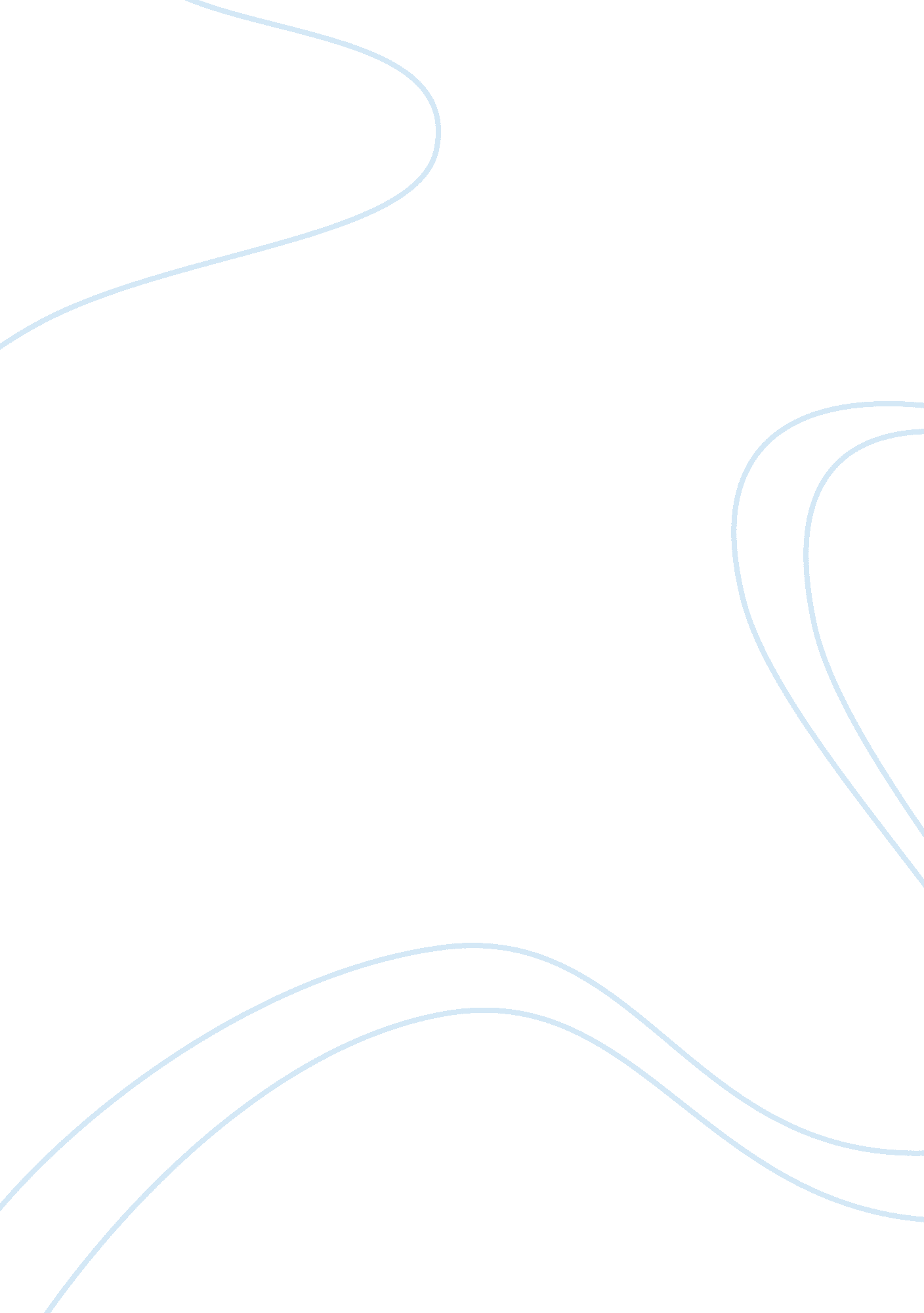 Compute technologiesBusiness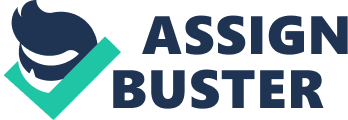 Since the invention of computers, many people all around the globe have turn out to be more and more reliant on computers. Computers have established their way into just about every piece of our lives, and in for the most part, they make things more …B2B and B2C essay The goal to this paper is to examine Business-to-Consumer (B2C) and Business-to-Business (B2B) companies and their online presences. B2C and B2B Web sites operate slightly differently. A further analysis is as follows: BUSINESS-TO-CONSUMER: While …BitLocker essay BitLocker-to-Go and BitLocker are efull disk encryption features supporting the latest operating system of windows. They come in two editions – enterprise and ultimate. These are designed for full volume data protection by supplying encryption to …Computer Security by S. A. Hewathanthrige essay Why Organizations need security? As discussed above, the organizations in this century more increasingly depend on data communication for the daily business communication, database information retrieval and the internetworking of LAN’s. This led the …Encryption essay The widespread use of computer technology and the constant increase in the volume of information flow steadily influences the growing interest in cryptography. Modern encryption methods provide virtually complete protection of data, but there is . .. Ipad’s Security Breach essay Introduction Hacking into other companies websites has become a common practice with some companies. There are various reasons for this practice which is viewed by many as unethical behavior. One of the reasons is for competitive . .. The Internet as Part of Marketing Strategy essay The beginning of the multinational organizations dates back to the initiation of foreign trade. A global corporation or multinational corporation has extensive international operations in many foreign countries. It derives a substantial portion of .. . Video Software andGoogleLatitude essay The rapid development of computer technologies and PC software allowed home-users to become professionals in their hobbies and jobs. The interesting fact is that people can apply one software for different purposes like it is with Windows Movie … Why Organizations Need Security essay 1. Securely requires that the information in a computer system only be accessible for reading by authorized personnel or parties. This type of access includes printing, displaying, and other form of disclosure, including simply revealing the … 